Solid Waste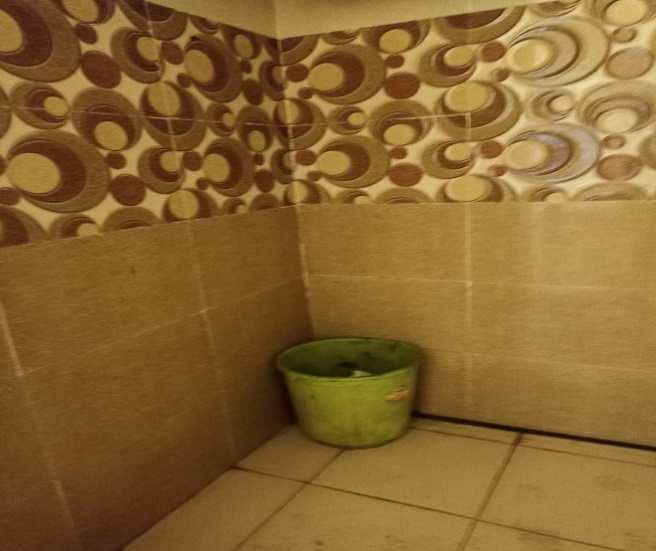 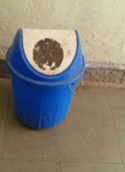 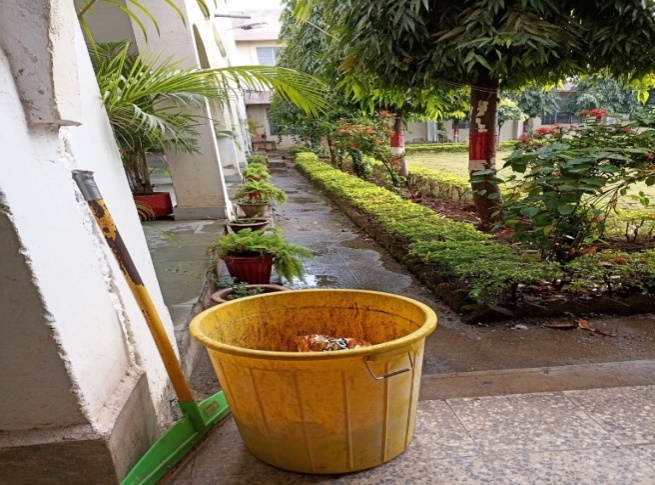 E waste Management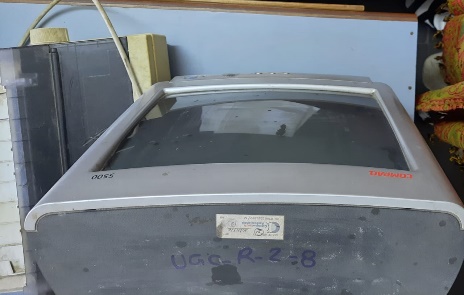 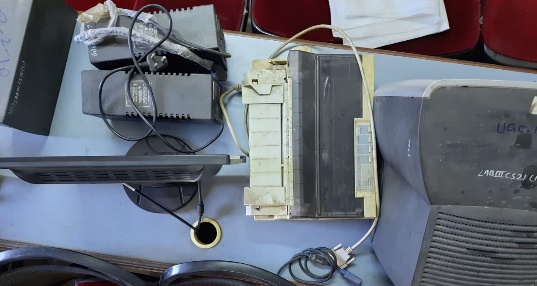 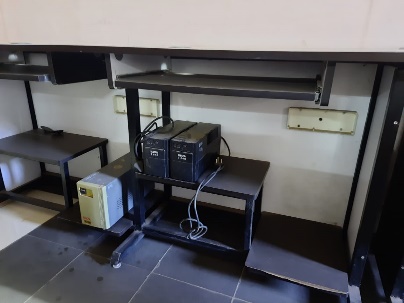 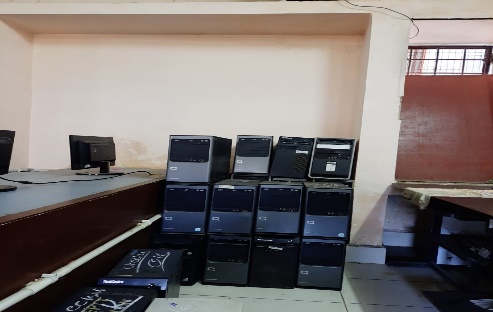 Liquid Waste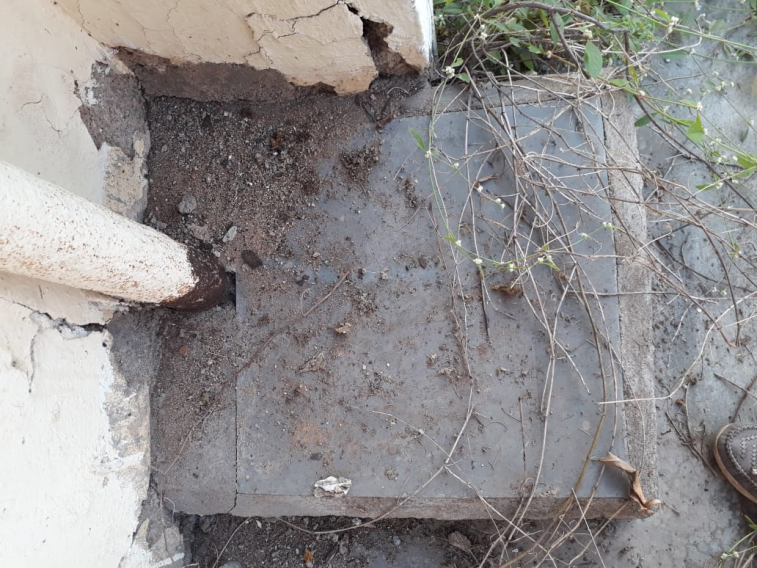 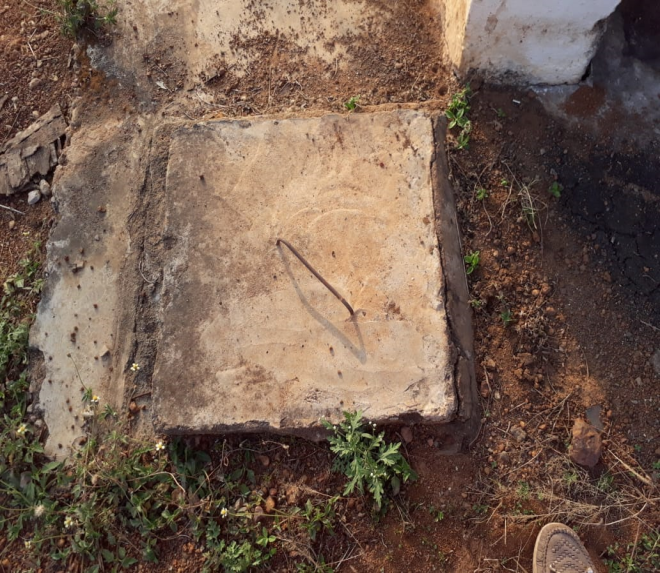 